Ameer (Chemical Engineer)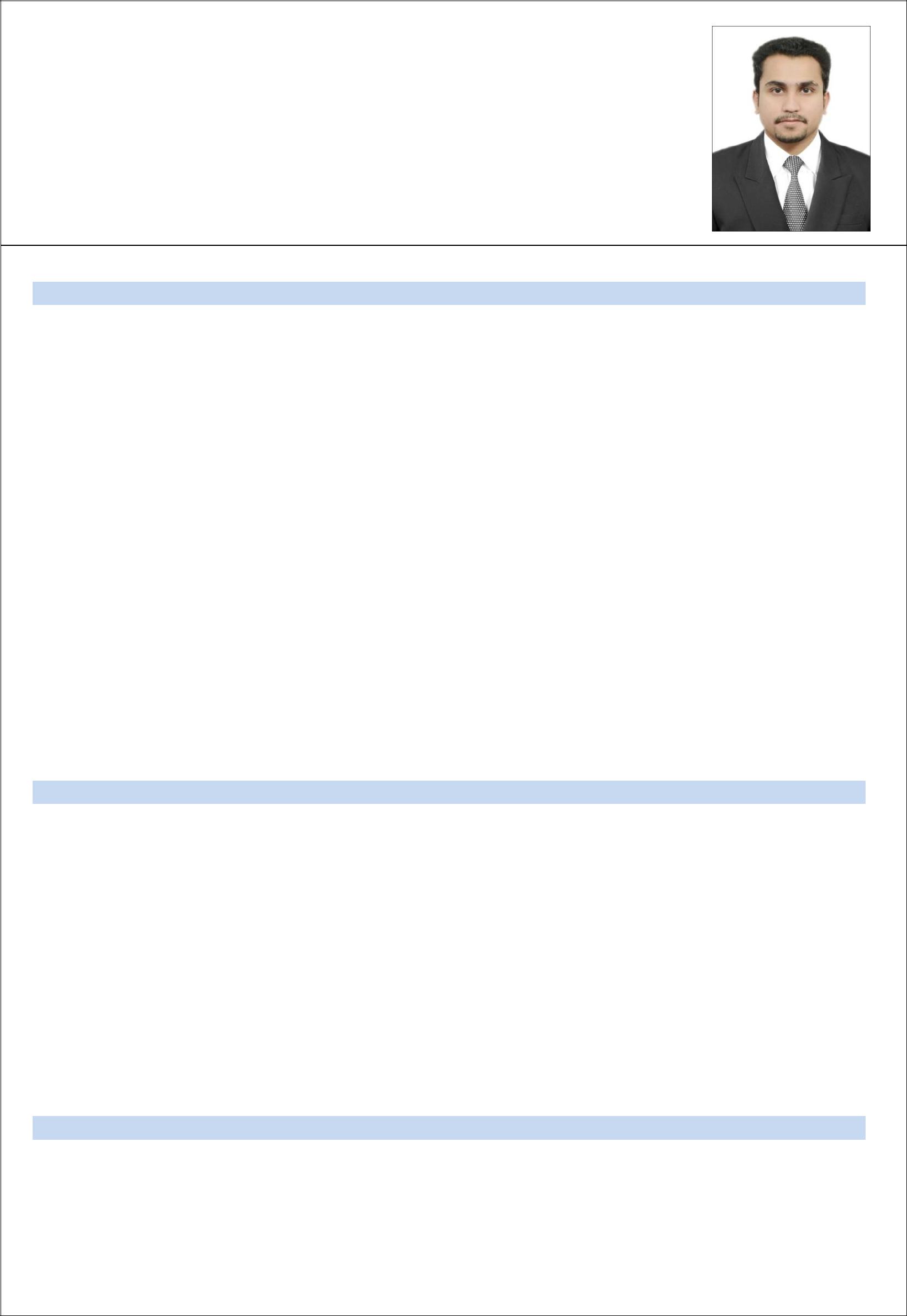 Position: Process Engineer | Operations Engineer | Pipeline EngineerExperience: 4 YearsEducational Qualification: B.Sc Chemical EngineeringKey Skills: Pipelines Commissioning, Process Optimization, Stress ManagementCurrent Location: Abu DhabiVisa Status: Visit Visa (Valid Until: 26-AUG-2018)Email: ameer.381961@2freemail.com Summary of CareerThrough my professional career, I have achieved a good command on interpersonal skills and developed ability to work efficiently within any challenging environment with technical experts for diverse roles.As a Pipelines Operational Engineer I have experience of Lying, Commissioning (Pigging, Gas Purging, Packing) and Safe Operations of 30”, 24” 18” and 16” dia Gas Pipelines.Experience in preparing and to improve engineering procedures (SOP’s) as per quality standards.Developed understanding for the Maintenance and Safe operation of Ball and Plug valves.Optimization of many Gas flow networks of 16” & 18” dia pipelines.Execution of all pipeline maintenance activities by proper implementation and work in accordance with Health & Safety regulations.As a Production Engineer I have experience of development of new products and modification of existing products to save maximum cost.Design many quality processes to ensure best product delivery.Modification of batch cards for process improvisation.Troubleshooting of technical problem arises during product development phases.Prepare quality control data management reports as per standard.Developed flexibility in dealing with people on all levels with excellent interpersonal skills.Areas of ExpertiseSui Northern Gas Pipelines Limited, Pakistan (Gas Utility Company)	Technical Officer	Aug 2014 – Aug 2015	(1 Year)Kansai Paint, Pakistan,(Details on the Next Page)Academic QualificationsPage 1 of 2Computer Skills / Simulations ToolsProficient in the use of Microsoft Office, Excel, Power PointGood Understanding of Aspen Plus, Aspen Dynamics, Aspen HYSYS and MATLAB engineering tools experience.Seminars / Training and Co-Curricular Activities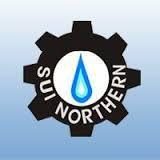 SNGPL is the largest integrated Gas Company of Pakistan, serving more than 5.3 million consumers through its extensive more than 8000 KM Transmission Pipelines network and more than 100,000 KM Distribution Pipelines network.As a Transmission Engineer, my responsibilities are to ensure the Transmission Pipelines and its associated fittings to be kept safe for their respective Maximum Allowable Operating Pressure (MAOP) and the possibility of leak or rupture is to be eliminated as far as possible by utilizing the optimum available resources and to ensure an adequate standard of technical documentation and to contribute in updating Company standards. Apart from this, it’s my duty to observe and implement the safety parameters within all the operational procedures.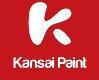 Name of Organization:Job Position:Year:Kansai Paint, PakistanTechnical OfficerAug 2014 – Aug 2015Kansai Paint is a multinational paint company, which is considered the best selling brand in Japan and other parts of the world. In Pakistan, Kansai core business is to supply car paints to Toyota, Suzuki, Nissan, Honda, Hino, Yamaha and Baluchistan wheels.As a Technical Officer, my duties were to develop new products and modification of existing products to save the production cost and to design quality processes to ensure the best product delivery on time.Personal DetailsPage 2 of 2Project Management  Operational Analysis & Planning  Operational Analysis & Planning  Operational Analysis & PlanningTraining / Mentoring  Gas Flow Network Optimization  Gas Flow Network Optimization  Gas Flow Network OptimizationPersonal DevelopmentLeadership AbilityCore Chemical EngineeringGood Interpersonal SkillsGood Interpersonal SkillsCalculations / Designing  Health & Safety Compliance  Health & Safety Compliance  Health & Safety ComplianceGas Pipeline CommissioningQuality AssuranceMajor Roles in OrganizationsMajor Roles in Organizations  Transmission Engineer  Transmission EngineerAug 2015 – Present DateAug 2015 – Present Date(3 years)  B.Sc Chemical Engineering, University of Engineering and Technology, Pakistan  B.Sc Chemical Engineering, University of Engineering and Technology, Pakistan2010 – 2014Intermediate, F.Sc (Pre-Engineering) KIPS College, Pakistan2008 – 2010Matriculation, Latif Education High School, Pakistan2006 – 2008Gas Metering TechniquesSNGTI, PakistanBusiness Communication Techniques-do-Stress Management Skills-do-  Member of Social Welfare Society named as “Artho”  Member of Social Welfare Society named as “Artho”PakistanEmployment RecordsName of Organization:Sui Northern Gas Pipelines Limited, PakistanJob Position:Transmission EngineerYear:Aug 2015 – PresentDate of birth:09 Aug, 1991Gender:MaleReligion:IslamNationality:PakistanMarital Status:SingleLanguages:English, Urdu (Learning Arabic)